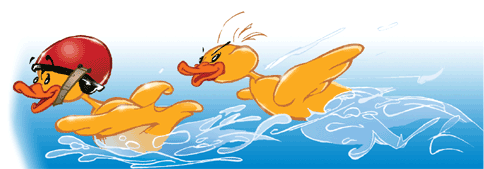 Datum/UhrzeitNameTelefonnummerSamstag 05.09.2020Samstag 05.09.2020Samstag 05.09.202010.00 bis 12.001. 1. Christopher Schmitt016060526061. Christopher Schmitt016060526061.2. 3.4.12.00 bis 14.001. 1. Christopher Schmitt016060526061. Christopher Schmitt016060526061.2. 3.4.14.00 bis 16.001. 1. Christopher Schmitt016060526061. Christopher Schmitt016060526061.2. 3.4.Samstag 12.09.2020Samstag 12.09.2020Samstag 12.09.202010.00 bis 12.001. 1. Christopher Schmitt016060526061. Christopher Schmitt016060526061.2. 3.4.12.00 bis 14.001. 1. Christopher Schmitt016060526061. Christopher Schmitt016060526061.2. 3.4.14.00 bis 16.001. 1. Christopher Schmitt016060526061. Christopher Schmitt016060526061.2. 3.4.Samstag 19.09.2020Samstag 19.09.2020Samstag 19.09.202010.00 bis 12.001. 1. Christopher Schmitt016060526061. Christopher Schmitt016060526061.2. 3.4.12.00 bis 14.001. 1. Christopher Schmitt016060526061. Christopher Schmitt016060526061.2. 3.4.14.00 bis 16.001. 1. Christopher Schmitt016060526061. Christopher Schmitt016060526061.2. 3.4.Samstag 26.09.2020Samstag 26.09.2020Samstag 26.09.202010.00 bis 12.001. 1. Christopher Schmitt016060526061. Christopher Schmitt016060526061.2. 3.4.12.00 bis 14.001. 1. Christopher Schmitt016060526061. Christopher Schmitt016060526061.2. 3.4.14.00 bis 16.001. 1. Christopher Schmitt016060526061. Christopher Schmitt016060526061.2. 3.4.Freitag, 02.10.2020Freitag, 02.10.2020Freitag, 02.10.202010.00 bis 12.001. 1. Christopher Schmitt016060526061. Christopher Schmitt016060526061.2. 3.4.12.00 bis 14.001. 1. Christopher Schmitt016060526061. Christopher Schmitt016060526061.2. 3.4.14.00 bis 16.001. 1. Christopher Schmitt016060526061. Christopher Schmitt016060526061.2. 3.4.